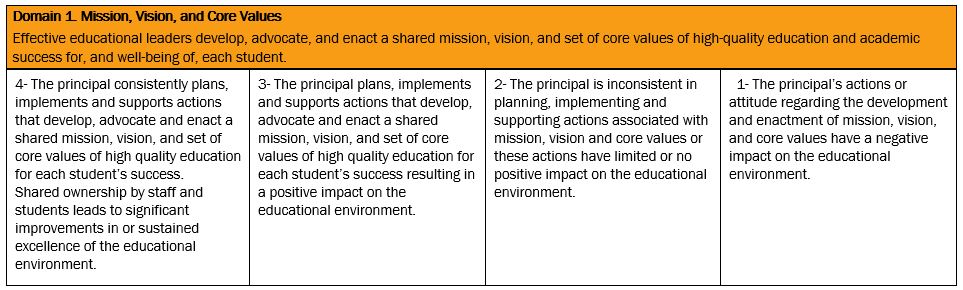 PART 1: GATHER EVIDENCEIndividually list the evidence:List evidence in table below in the appropriate column.Label whether the evidence is a principal action or an outcome of an action.Review the evidence and assign a score based on this evidence according to the instrument language for Domain 1. The score must be between 1 and 4 but may contain one decimal place, e.g. 3.5.PART 2: AGREE ON PERFORMANCE LEVELIn a small group (one or two others):Discuss your provisional score and how this was justified by the evidence. Identify the relative importance of difference pieces of evidence and how this impacted your evaluation.Agree on a final score.In the larger group:Share your final score with a brief justification for the score.  Include any additional information that would help support your decision on a final score for this domain.Note any evidence that might be used for domains other than Domain 1.EVIDENCEEVIDENCEDirectIndirectSCORESCORESCORESCORESCORESCORESCORE43.532.521.51